Where I Live (Donde yo Vivo): I live in a  []. (house/apartment/condo/ect.) I live in the city of  []. I live on a street named []. I live with my [] named []. Sending an Envelope(extra practice if needed) 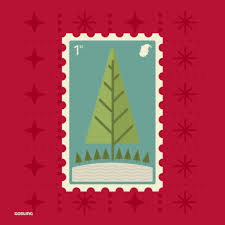 Vocabulary (vocabulario) Read the definition, fill in the vocabulary word in the left column. Vocabulary words: Toilet Shower SinkDishwasher Oven Refrigerator Present Progressives: (Subject + be + verb) Example: The shower is leaking.Use the present progressive form when you are talking about something that is happening right now! Using the vocabulary words as the subject, and -ing verbs, construct present progressive sentences. If you have time, construct negative present progressive sentences (The shower is not leaking). Asking for Help, “Can” Questions: Rearrange the words to make questions using “can”Fix/it/you/canCan/my house/you/come toHelp/can/you/meShow/me/can/youYou/can/moveVocabulary Word Definition An appliance used to keep food cold.Bowl of water used to flush waste. An appliance used to cook food.Stream of water used to get clean.  An appliance used to wash dishes. Bowl with water supply and a drainVocabulary words: Verb Examples: Toilet Shower SinkDishwasher Oven RefrigeratorLeaking Dripping Draining Heating Cooling 